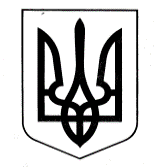 УПРАВЛІННЯ ОСВІТИСАФ’ЯНІВСЬКОЇ СІЛЬСЬКОЇ РАДИ ІЗМАЇЛЬСЬКОГО РАЙОНУ ОДЕСЬКОЇ ОБЛАСТІОЗЕРНЯНСЬКИЙ ЗАКЛАД ЗАГАЛЬНОЇ СЕРЕДНЬОЇ СВІТИ НАКАЗ№ 147/О                                                                                                                 01.11.2021 р.	Про харчування учнів 1-4 класів на  листопад 2021 р.  На підставі наказу управління освіти Саф’янівської сільської ради Ізмаїльського району від 18.01.2021 р. № 08/А «Про організацію харчування та затвердження відсотків виконання натуральних норм харчування для учнів закладів загальної середньої освіти Саф’янівської сільської ради», згідно списку, наданого в Управлінні праці та соціального захисту населення на листопад 2021 р.НАКАЗУЮ: З 01.11.2021 р. харчувати безкоштовно учнів 1-4 класів, учнів пільгового контингенту: дітей-сиріт, дітей позбавлених батьківського піклування, дітей учасників АТО із сімей, які отримують допомогу відповідно до Закону України «Про державну соціальну допомогу малозабезпеченим сім’ям» та дотримуватися середньої вартості харчування 50% виконання натуральних норм.Директор закладу                                                Оксана ТЕЛЬПІЗ№п/пП. І. Б.  учнів                                                                                                                                                                                                                                                                                                                      КласП. І. Б.  батьків                                                        СтатусОладенко Інесса Іонелівна5-АОладенко Іонел ВасильовичАТООладенко Анастасія Іонелівна3-БОладенко Іонел ВасильовичАТООладенко Еліза Іонелівна1-АОладенко Іонел ВасильовичАТОКуделіна Наталія Романівна2-ВБондаренко Юлія ВолодимирівнаПереселенкаКалдарар Вероніка Анатоліївна4-ВсиротаПБПАрику Валентин Дмитрович3-БАрику Наталія ЯківнаМалозабезпеченіАрику Раду Дмитрович1-ГАрику Наталія ЯківнаМалозабезпеченіБаліка Селіна Євгенівна2-ВБаліка Тетяна АнатоліївнаМалозабезпеченіБаліка Томас Євгенович3-ГБаліка Тетяна АнатоліївнаМалозабезпеченіБаліка Еліна Михайлівна3-ВБаліка Ніколєта Яківна МалозабезпеченіБаліка Марк Михайлович4-ВНіколєва Валентина МихайлівнаМалозабезпеченіБою Аліна Федорівна4-ББою Євгенія СтепанівнаМалозабезпеченіБраіла Амєлія Петрівна2-ББраїла Олена Петрівна МалозабезпеченіБраїла Данієла Федорівна3-ГБраїла Лучія ІвановнаМалозабезпеченіГергі Валентин Вікторович4-БГергі Надія ПавлівнаМалозабезпеченіГергі Максим Віталійович2-БГергі Стела СеменівнаМалозабезпеченіГогулан Егор Ігорович2-ВГогулан Катерина ФедорівнаМалозабезпеченіГужуміт Любомир Сергійович4-АГужуміт Марина ГеоргіївнаМалозабезпеченіДарій Раду Олегович2-АДарій Маргарита ІванівнаМалозабезпеченіЗалож Анастасія Федорівна3-ВЗалож Олена СеменівнаМалозабезпеченіЗапорожан Маріус Михайлович1-ГЗапорожан Світлана МихайлівнаМалозабезпеченіЗубкова Руслана Русланівна4-ГЗубкова Ніна ФедорівнаМалозабезпеченіКолдарар Оксана Анатоліївна2-БКолдарар Дар’я АнатоліївнаМалозабезпеченіКолдарар Вадим Анатолійович4-ДКолдарар Дар’я АнатоліївнаМалозабезпеченіКалдарар Аврам Володимирович4-АКалдарар Тамара ПрокопівнаМалозабезпеченіКалдарар Лаура Прокопівна1-БКалдарар Тамара ПрокопівнаМалозабезпеченіКалдарар Віорел Прокопович2-АКалдарар Тамара ПрокопівнаМалозабезпеченіКалдарар Регіна Петрівна2-АКалдарар Оксана ПетрівнаМалозабезпеченіКондря Еліс Семенович3-БКондря Наталія МихайлівнаМалозабезпеченіКондря Богдан Семенович4-БКондря Наталія МихайлівнаМалозабезпеченіКондря Едвін Семенович1-АКондря Наталія МихайлівнаМалозабезпеченіКильчик Даніїл Костянтинович4-БКильчик Альона МаринівнаМалозабезпеченіКильчик Лія Костянтинівна2-АКильчик Альона МаринівнаМалозабезпеченіКоваль Кавіта Русланівна4-ГКоваль Інна ОлексіївнаМалозабезпеченіМарку Єунічія Сергіївна1-БМарку Ніна ОлександрівнаМалозабезпеченіМарку Веніямін Сергійович3-АМарку Ніна ОлександрівнаМалозабезпеченіМеланіч Артур Павлович2-ГМеланіч Марія ВіталіївнаМалозабезпеченіМорару Арсеній-Степан Миколайович4-АМорару Олена СтепанівнаМалозабезпеченіМітєв В’ячеслав Георгійович2-ГМітєва Олена ВалеріївнаМалозабезпеченіМітєва Ельвіра Георгіївна4-ДМітєва Олена ВалеріївнаМалозабезпеченіПодройко Артем Ігорович3-ГПодройко Олена МихайлівнаМалозабезпеченіПаску Лігія Павлівна4-ГПаску Юлія КостянтинівнаМалозабезпеченіСевастян Алвін Віталійович4-БСевастян Марія СеменівнаМалозабезпеченіСевастян Веніамін Віталійович2-БСевастян Марія СеменівнаМалозабезпеченіСуручану Федір Іванович3-БСуручану Анжела ОлександрівнаМалозабезпеченіТопалу Албін Вікторович1-БТопалу Анжела ГригорівнаМалозабезпеченіТудоран Даяна Валеріївна4-ГТарай Діана АнатоліївнаМалозабезпеченіЦинор Іван Мартинович4-БЦинор Олена МиколаївнаМалозабезпеченіЧеботар Петро Володимирович3-ГЧеботар Федора АлексіївнаМалозабезпеченіЩука Емануїла Степанівна4-ВЩука Наталія ДмитрівнаМалозабезпеченіЩука Дмитро Степанович1-БЩука Наталія ДмитрівнаМалозабезпеченіШкепу Йосиф Євгенович  3-АШкепу Наталія Семенівна МалозабезпеченіШкепу Елисей Євгенович4-ВШкепу Наталія Семенівна Малозабезпеченіучнів (пільговий контингент) 1-4 кл. – 48Сироти – 1 (1-4),Переселенці – 1 (1-4),АТО – 2 (1-4)АТО – 1 (5 кл.)Усього: 325Усього: 325Усього: 325Учнів 1-4 кл. – 272Усього: 325Усього: 325Усього: 325